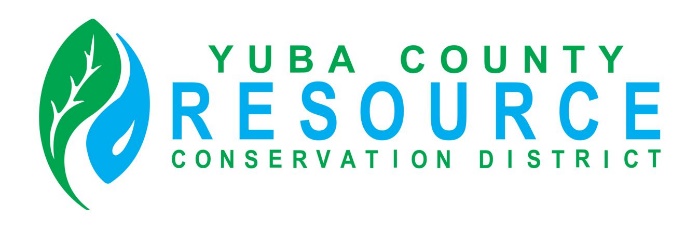 Special Board of Director’s MeetingScheduled forFriday, November 18, 2022Is Cancelled